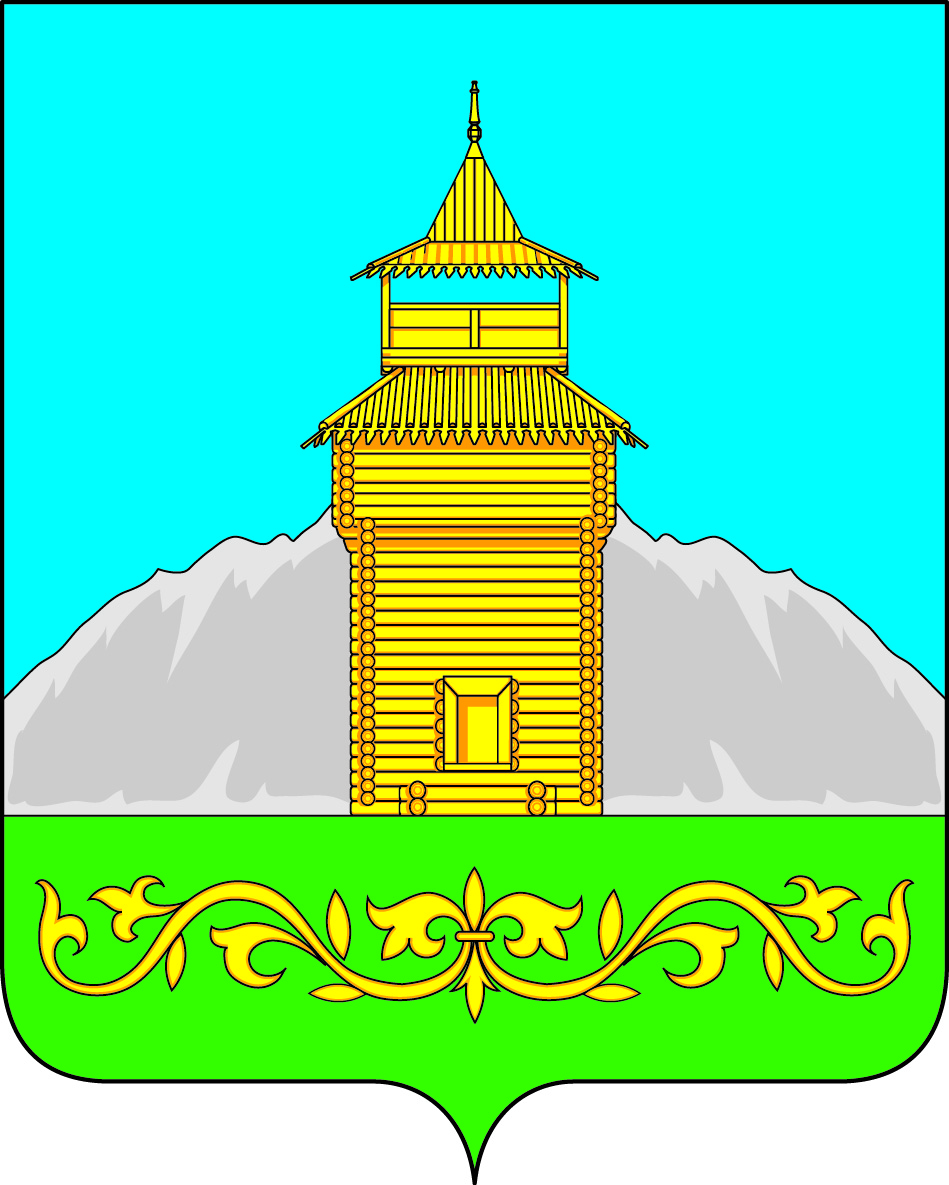 Российская Федерация                                            Республика ХакасияАдминистрация Таштыпского сельсоветаП О С Т А Н О В Л Е Н И Е 11 февраля 2022 года		                с. Таштып			                         №  33О внесение изменений в Постановление № 31 от 11.02.2021 г. «О  муниципальной программе « Благоустройство »Руководствуясь Федеральным законом «Об общих принципах организации местного самоуправления в Российской Федерации» от 06.10.2003г. №131-ФЗ, в соответствии  со ст. 179.3 Бюджетного кодекса РФ и  п.3, ч. 1 ст. 33   Устава муниципального образования Таштыпский сельсоветПОСТАНОВЛЯЮ:Внести изменения в муниципальную программу «Благоустройство»   (приложение № 1).Контроль над исполнением настоящего постановления оставляю за собой.Глава	Таштыпского сельсовета		                                                    Р.Х. СалимовПриложение УТВЕРЖДЕНАпостановлением Администрации Таштыпского сельсоветаот «16» февраля 2021 г. №31«МУНИЦИПАЛЬНАЯ ПРОГРАММА ТАШТЫПСКОГО СЕЛЬСОВЕТА«Благоустройство Таштыпского сельсовета (2021–2025 годы)»ПАСПОРТмуниципальной программы Таштыпского сельсовета«Благоустройство Таштыпского сельсовета»1. Характеристика проблемы в реализации муниципальной программы.Природно-климатические условия Таштыпского сельского поселения, его географическое положение и рельеф создают относительно благоприятные предпосылки для проведения работ по благоустройству территорий. В последние годы в поселении проводилась целенаправленная работа по благоустройству территории и социальному развитию населенного пункта.В то же время в вопросах благоустройства территории поселения имеется ряд проблем. Благоустройство многих населенных пунктов поселения не отвечает современным требованиям.Большие нарекания вызывает благоустройство и санитарное содержание дворовых территорий. По-прежнему серьезную озабоченность вызывает состояние сбора, утилизации и захоронения бытовых и промышленных отходов, освещение улиц поселения. Для решения данной проблемы требуется участие и взаимодействие органов местного самоуправления муниципального района с привлечением дополнительных финансовых средств, предприятий и организаций, наличие внебюджетных источников финансирования.Работы по благоустройству населенных пунктов поселения не приобрели пока комплексного, постоянного характера, не переросли в полной мере в плоскость конкретных практических действий. До настоящего времени не налажена должным образом работа специализированных предприятий, медленно внедряется практика благоустройства территорий на основе договорных отношений с организациями различных форм собственности и гражданами.Несмотря на предпринимаемые меры, растет количество несанкционированных свалок мусора и бытовых отходов, отдельные домовладения не ухожены. Накопление в больших масштабах промышленных отходов и негативное их воздействие на окружающую среду является одной их главных проблем обращения с отходами.Недостаточно занимаются благоустройством и содержанием закрепленных территорий организации, расположенные на территориях населенных пунктов поселения. Эти проблемы не могут быть решены в пределах одного финансового года, поскольку требуют значительных бюджетных расходов, для их решения требуется участие не только органов местного самоуправления, но и  организаций различных форм собственности, граждан поселения.Для решения проблем по благоустройству населенных пунктов поселения необходимо использовать программно-целевой метод. Комплексное решение проблемы окажет положительный эффект на санитарно-эпидемиологическую обстановку, предотвратит угрозу жизни и безопасности граждан, будет способствовать повышению уровня их комфортного проживания.Конкретная деятельность по выходу из сложившейся ситуации, связанная с планированием и организацией работ по вопросам улучшения благоустройства, санитарного состояния населенных пунктов поселения, создания комфортных условий проживания населения, по мобилизации финансовых и организационных ресурсов, должна осуществляться в соответствии с настоящей Программой.2. Основные цели и задачи В результате реализации  программы  ожидается создание условий, обеспечивающих комфортные условия для работы и отдыха населения на  территории  Таштыпского сельского поселения.Выполнению поставленных задач в муниципальной программе могут помешать системные риски, являющиеся следствием воздействия негативных факторов и имеющихся в обществе социальных и экономических проблем.Невыполнение или неэффективное выполнение муниципальной программы возможно в случае реализации внутренних либо внешних рисков.К внутренним рискам можно отнести несоблюдение сроков реализации муниципальной программы, неэффективное расходование денежных средств, не освоение денежных средств.К основным внешним рискам относятся:-  нормативно-правовые и организационные (изменение структуры и задач Администрации сельского поселения, изменение нормативно-правовой базы),-  финансово-экономические и ресурсные (связанные с недостаточным финансированием реализации муниципальной программы),-  социально-экономические (осложнение социально-экономической обстановки в стране, районе, поселении, сопровождающееся значительным ростом социальной напряженности, ростом преступности),-  природно-техногенные (экологические катастрофы, эпидемии, неблагоприятные климатические изменения, стихийные бедствия, а также иные чрезвычайные ситуации).Минимизировать возможные отклонения в выполнении программных мероприятий и исключить негативные последствия позволит осуществление рационального управления реализацией муниципальной программы, своевременное внесение изменений в муниципальную программу, взвешенный подход при принятии решений о корректировке нормативных правовых актов, действующих в сфере реализации муниципальной программы.Риск неуспешной реализации муниципальной программы, при исключении форс-мажорных обстоятельств, оценивается как минимальный.Приложение  1к муниципальной программеМероприятия муниципальной программы:4. Ресурсное обеспечение ПрограммыОбъем финансирования Программы осуществляется за счет текущего финансирования из средств бюджета Таштыпского сельсовета  по годам:- 2021 год – 9733,2 тыс. руб.              -2024 год – 8930,9 тыс. руб- 2022 год –  6991,7 тыс. руб.               - 2025 год – 8930,9 тыс.руб.   - 2023 год –   7998,4 тыс. руб               Ежегодно при формировании бюджета сельсовета на очередной финансовый год администрацией вносятся уточнения по затратам на финансирование муниципальной программы.Суммы финансирования мероприятий могут быть уточнены в зависимости от уровня исполнения бюджета сельсовета в текущем году.5. Механизм реализации ПрограммыАдминистрация Таштыпского сельсовета принимает участие и обеспечивает софинансирование мероприятий Программы. Контроль над сроками выполнения мероприятий,  расходованием выделяемых финансовых средств и эффективностью их использования осуществляет постоянная комиссия по социальным вопросам, законности и правопорядку совместно с бухгалтерией администрации Таштыпского сельсовета.6. Оценка социально-экономическойэффективности ПрограммыРеализация Программы предполагает достижение следующих результатов в социально-экономической сфере:- развитие положительных тенденций в создании благоприятной среды жизнедеятельности;- повышение степени удовлетворенности населения уровнем благоустройства; - улучшение технического состояния отдельных объектов благоустройства; - улучшение санитарного и экологического состояния села;- повышение уровня эстетики села; Основной социально-экономический эффект реализации мероприятий Программы  заключается:Задача 1, 2. Уличное освещение и содержание наружных сетей электроснабжения. Задача 3. Содержание зеленых насаждений общего пользования, озеленение- увеличение уровня озеленения территории села;- стабилизация количества аварийных зеленых насаждений, подлежащих сносу;- увеличение доли мест массового отдыха, на которых производится текущее содержание;Задача 4. Организация и содержание мест захоронения:- увеличение убираемой площади на местах захоронения;- очистка территории кладбища от несанкционированных свалок;Ожидаемые конечные результаты Программы связаны с обеспечением надежной работы объектов внешнего благоустройства, увеличением безопасности дорожного движения, экологической безопасности, эстетическими и другими свойствами в целом, улучшающими вид территории села.Таким образом, Программа представляет собой целостную, экономически и социально обоснованную систему высокорентабельных инвестиций в будущее Таштыпского сельсовета.Ответственныйисполнитель–Администрация Таштыпского сельсоветаПодпрограммы–нетЦель–Совершенствование системы комплексного благоустройства   Таштыпского сельского поселения, создание комфортных условий проживания и отдыха населенияЗадачи–- организация взаимодействия между предприятиями, организациями и учреждениями при решении вопросов  благоустройства   поселения;- приведение в качественное состояние элементов благоустройства населенных пунктов;- Повышение эстетического уровня благоустройства и дизайна поселения, формирование комфортной среды жизнедеятельности. Охрана жизни и здоровья людей;- привлечение жителей к участию в решении проблем благоустройства населенных пунктов.    Целевые показатели–показатель 1 «привлечения предприятий и организаций сельского поселения к работам по благоустройству, не менее»:2021 год – 10,0%;2022 год – 10,0%;2023 год – 10,0%;2024 год – 10,0%; 2025 год – 10,0%.показатель 2 «Уровень благоустроенности сельского поселения по сравнению с предыдущим годом (обеспеченность поселения  сетями наружного освещения, зелеными насаждениями и пр.), не менее»:2021 год – 10,0%;2022 год – 10,0%;2023 год – 10,0%;2024 год – 10,0%; 2025 год – 10,0%.показатель 3 «Процент привлечения населения  сельского поселения к работам   по   благоустройству, не менее»:2021 год – 40,0%;2022 год – 40,0%;2023 год – 40,0%;2024 год – 40,0%; 2025 год – 40,0%.показатель 4 «Доля выполненных целевых показателей от общего количества установленных показателей»:2021 год – 100,0%;2022 год – 100,0%;2023 год – 100,0%;2024 год – 100,0%; 2025 год – 100,0%.Этапы и срокиреализации–2021–2026 годы (этапы не выделяются)Объемы бюджетных ассигнований–средства бюджета Таштыпского сельсовета (текущее финансирование):- 2021 год – 4841,5 тыс. руб.- 2022 год – 6991,7 тыс. руб.- 2023 год – 7998,4  тыс. руб.-2024 год –  8930,9 тыс. руб.- 2025 год –8930,9 тыс.руб.Ожидаемыерезультатыреализации- единое управление комплексным благоустройством муниципального образования;-  увеличение уровня благоустроенности  муниципального  образования (обеспеченность  поселения  сетями наружного освещения, зелеными насаждениями, парков для общественного отдыха населения и пр.).- привлечение населения  сельского поселения  и организаций к работам  по   благоустройству.№п/пНаименование мероприятияИсполнитель СрокреализацииЦелевой показатель(номер целевого показателя из паспорта муниципальной программы)Целевой показатель(номер целевого показателя из паспорта муниципальной программы)ИсточникфинансированияОбъем финансирования по годам (тыс. руб.)Объем финансирования по годам (тыс. руб.)Объем финансирования по годам (тыс. руб.)Объем финансирования по годам (тыс. руб.)Объем финансирования по годам (тыс. руб.)Объем финансирования по годам (тыс. руб.)Объем финансирования по годам (тыс. руб.)Объем финансирования по годам (тыс. руб.)Объем финансирования по годам (тыс. руб.)№п/пНаименование мероприятияИсполнитель СрокреализацииЦелевой показатель(номер целевого показателя из паспорта муниципальной программы)Целевой показатель(номер целевого показателя из паспорта муниципальной программы)Источникфинансирования2021202120212022202220232023202420251234556777889910111.Задача 1. Организация взаимодействия между предприятиями, организациями и учреждениями при решении вопросов  благоустройства   поселения Задача 1. Организация взаимодействия между предприятиями, организациями и учреждениями при решении вопросов  благоустройства   поселения Задача 1. Организация взаимодействия между предприятиями, организациями и учреждениями при решении вопросов  благоустройства   поселения Задача 1. Организация взаимодействия между предприятиями, организациями и учреждениями при решении вопросов  благоустройства   поселения Задача 1. Организация взаимодействия между предприятиями, организациями и учреждениями при решении вопросов  благоустройства   поселения Задача 1. Организация взаимодействия между предприятиями, организациями и учреждениями при решении вопросов  благоустройства   поселения Задача 1. Организация взаимодействия между предприятиями, организациями и учреждениями при решении вопросов  благоустройства   поселения Задача 1. Организация взаимодействия между предприятиями, организациями и учреждениями при решении вопросов  благоустройства   поселения Задача 1. Организация взаимодействия между предприятиями, организациями и учреждениями при решении вопросов  благоустройства   поселения Задача 1. Организация взаимодействия между предприятиями, организациями и учреждениями при решении вопросов  благоустройства   поселения Задача 1. Организация взаимодействия между предприятиями, организациями и учреждениями при решении вопросов  благоустройства   поселения Задача 1. Организация взаимодействия между предприятиями, организациями и учреждениями при решении вопросов  благоустройства   поселения Задача 1. Организация взаимодействия между предприятиями, организациями и учреждениями при решении вопросов  благоустройства   поселения Задача 1. Организация взаимодействия между предприятиями, организациями и учреждениями при решении вопросов  благоустройства   поселения Задача 1. Организация взаимодействия между предприятиями, организациями и учреждениями при решении вопросов  благоустройства   поселения 1.1.Привлечение учреждений, организаций и предприятий всех форм собственности, индивидуальных предпринимателей к осуществлению мероприятий по благоустройству и наведению санитарного порядка на территории сельского поселенияАдминистрация Таштыпского сельского поселения2021-20251.1.1.--0,00,00,00,00,00,00,00,00,02.Задача 2. Приведение в качественное состояние элементов благоустройства населенных пунктов.Задача 2. Приведение в качественное состояние элементов благоустройства населенных пунктов.Задача 2. Приведение в качественное состояние элементов благоустройства населенных пунктов.Задача 2. Приведение в качественное состояние элементов благоустройства населенных пунктов.Задача 2. Приведение в качественное состояние элементов благоустройства населенных пунктов.Задача 2. Приведение в качественное состояние элементов благоустройства населенных пунктов.Задача 2. Приведение в качественное состояние элементов благоустройства населенных пунктов.Задача 2. Приведение в качественное состояние элементов благоустройства населенных пунктов.Задача 2. Приведение в качественное состояние элементов благоустройства населенных пунктов.Задача 2. Приведение в качественное состояние элементов благоустройства населенных пунктов.Задача 2. Приведение в качественное состояние элементов благоустройства населенных пунктов.Задача 2. Приведение в качественное состояние элементов благоустройства населенных пунктов.Задача 2. Приведение в качественное состояние элементов благоустройства населенных пунктов.Задача 2. Приведение в качественное состояние элементов благоустройства населенных пунктов.Задача 2. Приведение в качественное состояние элементов благоустройства населенных пунктов.2.1.Ликвидация несанкционированных свалок мусора, вывоз твердых бытовых отходовАдминистрация Таштыпского сельсовета 2021-20251.2.2.Бюджет сельского поселенияБюджет сельского поселенияБюджет сельского поселения100,0100,0100,0100,0100,0100,0100,0100,02.2.Очистка водоотводных канав Администрация Таштыпского сельсовета 2021-20251.2.2.Бюджет сельского поселенияБюджет сельского поселенияБюджет сельского поселения50,050,050,050,050,050,050,050,02.3.Опрыскивание территории поселения, засоренной травой,  окашивание общественных территорий в населенных пунктах поселенияАдминистрация Таштыпского сельсовета 2021-2025 1.2.2.Бюджет сельского поселенияБюджет сельского поселенияБюджет сельского поселения50,050,050,050,050,050,050,050,02.4.Оплата за электроэнергию уличного освещения Администрация Таштыпского сельсовета 2021-2025 1.2.2.Бюджет сельского поселенияБюджет сельского поселенияБюджет сельского поселения495,61200,01200,01200,01200,01200,01200,01200,02.5.Содержание, ремонт, замена оборудования уличного освещения Администрация Таштыпского сельсовета 2021-2025 1.2.1.-1.2.2.Бюджет сельского поселенияБюджет сельского поселенияБюджет сельского поселения247,5300,0300,0300,0300,0300,0300,0300,02.6.Текущий ремонт и содержание кладбищАдминистрация Таштыпского сельсовета 2021-20251.2.2.Бюджет сельского поселенияБюджет сельского поселенияБюджет сельского поселения57,875,075,075,075,075,075,075,02.7.Организация обустройства мест массового отдыха населения, общественных территорий Администрация Таштыпского сельсовета 2021-20251.2.2.Бюджет сельского поселенияБюджет сельского поселенияБюджет сельского поселения5523,14819,94819,93455,63455,63839,63839,63120,72.8.Озеленение населенных пунктов сельского поселенияАдминистрация Таштыпского сельсовета 2021-2025 1.2.1.-1.2.2.Бюджет сельского поселенияБюджет сельского поселенияБюджет сельского поселения100,0200,0200,0200,0200,0200,0200,0200,02.9.Спиливание, уборка аварийных и старых высотных деревьев, вырубка кустарниковАдминистрация Таштыпского сельсовета 2021-2025 1.2.2.Бюджет сельского поселенияБюджет сельского поселенияБюджет сельского поселения50,050,050,050,050,050,050,050,03. Задача 3. Привлечение жителей к участию в решении проблем благоустройства населенных пунктовЗадача 3. Привлечение жителей к участию в решении проблем благоустройства населенных пунктовЗадача 3. Привлечение жителей к участию в решении проблем благоустройства населенных пунктовЗадача 3. Привлечение жителей к участию в решении проблем благоустройства населенных пунктовЗадача 3. Привлечение жителей к участию в решении проблем благоустройства населенных пунктовЗадача 3. Привлечение жителей к участию в решении проблем благоустройства населенных пунктовЗадача 3. Привлечение жителей к участию в решении проблем благоустройства населенных пунктовЗадача 3. Привлечение жителей к участию в решении проблем благоустройства населенных пунктовЗадача 3. Привлечение жителей к участию в решении проблем благоустройства населенных пунктовЗадача 3. Привлечение жителей к участию в решении проблем благоустройства населенных пунктовЗадача 3. Привлечение жителей к участию в решении проблем благоустройства населенных пунктовЗадача 3. Привлечение жителей к участию в решении проблем благоустройства населенных пунктовЗадача 3. Привлечение жителей к участию в решении проблем благоустройства населенных пунктовЗадача 3. Привлечение жителей к участию в решении проблем благоустройства населенных пунктовЗадача 3. Привлечение жителей к участию в решении проблем благоустройства населенных пунктов3.1.Привлечение жителей к осуществлению мероприятий по благоустройству и наведению санитарного порядка на территории сельского поселенияАдминистрация Таштыпского сельсовета  2021-20251.3.1.---0,00,00,00,00,00,00,00,04.Задача 4. Финансирование деятельности учреждения по обеспечению хозяйственной деятельностиЗадача 4. Финансирование деятельности учреждения по обеспечению хозяйственной деятельностиЗадача 4. Финансирование деятельности учреждения по обеспечению хозяйственной деятельностиЗадача 4. Финансирование деятельности учреждения по обеспечению хозяйственной деятельностиЗадача 4. Финансирование деятельности учреждения по обеспечению хозяйственной деятельностиЗадача 4. Финансирование деятельности учреждения по обеспечению хозяйственной деятельностиЗадача 4. Финансирование деятельности учреждения по обеспечению хозяйственной деятельностиЗадача 4. Финансирование деятельности учреждения по обеспечению хозяйственной деятельностиЗадача 4. Финансирование деятельности учреждения по обеспечению хозяйственной деятельностиЗадача 4. Финансирование деятельности учреждения по обеспечению хозяйственной деятельностиЗадача 4. Финансирование деятельности учреждения по обеспечению хозяйственной деятельностиЗадача 4. Финансирование деятельности учреждения по обеспечению хозяйственной деятельностиЗадача 4. Финансирование деятельности учреждения по обеспечению хозяйственной деятельностиЗадача 4. Финансирование деятельности учреждения по обеспечению хозяйственной деятельностиЗадача 4. Финансирование деятельности учреждения по обеспечению хозяйственной деятельности4.1 Финансирование деятельности учреждения по обеспечению хозяйственной деятельностиАдминистрация Таштыпского сельсовета 2021-2025Бюджет Таштыпского сельсоветаБюджет Таштыпского сельсоветаБюджет Таштыпского сельсовета3059,23547,83547,84107,84107,84656,34656,33286,0Итого:9733,26991,76991,77998,47998,48930,98930,98930,9